V Hradci Králové, 10. dubna 2022X. ročník akce Lodě na Labi přilákal tisíce lidí. Hradecko bylo u tohoPohodová atmosféra, bohatý a různorodý program, slunečné počasí a spokojení prodejci i návštěvníci. To vše se dá říci o jubilejním X. ročníku Lodí na Labi, který proběhl opět v historických kulisách města Nymburk od čtvrtka do neděle 5. – 8. května 2022 pod taktovkou Pruhu Polabí, s.r.o. Hradecko lákalo na turistickou nabídku zaměřenou na cyklisty (soutěž Cyklopecky https://www.cyklopecky.info/ ) a rodiny s dětmi (letní soutěž se lvem Gustíkem https://www.gustik.cz/ ). A o nabídku byl obrovský zájem. Cílem této akce je zejména představit Labe jako vodní cestu s využitím pro vodní turismus, vodní sporty a osobní lodní dopravu, a to se povedlo měrou vrchovatou. Po celou dobu mohli návštěvníci využít krátké okružní plavby na lodi Blanice, Mojmír, převoznické pramice Oseček, kajutové lodi Kristian společnosti SP Praha, s.r.o.  a pluly také lodě Poříční policie či obojživelné přívěsy společnosti ERES PART. V sobotu také k velké radosti dětí, po pirátské bitvě, lodě Terezínské Černé flotily z.s., s opravdovými piráty na palubě. Posádka Hradecka s kolegy s Olomouce se nenechala zahanbit, a vyzkoušela jízdy na člunech Poříční police. Dopolední program ve čtvrtek a v pátek byl věnován zejména školám a školním skupinám. Připraveny byly ukázky práce Poříční policie. Studenti se seznámili s výbavou a činností potápěčů a celkovou náplní této záchranné složky. Samozřejmostí byly plavby lodí, nabídka řemeslných výrobků, gurmánských specialit a turistická nabídka destinací, která pokračovala po celou dobu akce.Pátek, sobota a neděle patřila návštěvníkům, sportovcům a rodinám s dětmi s celodenním kulturním programem do večerních hodin. Velkou atrakcí byly boxerské zápasy, při kterých byl vydražen dres za 21.000,00 s vlastnoručním podpisem desetinásobného mistra Evropy a dvojnásobného mistra světa v rychlostní kanoistice Martina Fuksy a odehrálo se na 22 mistrovských zápasů a jedna exhibice.  Peníze společně s příspěvky příchozích návštěvníků pomůžou lidem s mentálním postižením z Domova pod lípou z Lipníku a vybráno bylo 45.117 tisíc korun. Díky za nevšední sportovní zážitek a skvělý počin organizacím Boxingu Poděbrady, z.s., Manažerská extraliga boxu, Dobrý skutek, z.s. a Pruh Polabí, s.r.o. Součástí akce bylo Setkání příznivců karavaningu, kterým byl připraven opravdu různorodý program zahrnující prohlídku města se žurnalistou, spisovatelem a pamětníkem Janem Řehounkem, exkurze do hydroelektrárny, Postřižinského pivovaru a další. A karavanů byl plný ostroh s krásným výhledem na nymburské hradby. Sešlo se jich na 40. Na akci zavítali i vážení hosté. Ministr dopravy Mgr. Martin Kupka a hejtmanka Středočeského kraje Mgr. Petra Pecková. „Je to pro mě velká čest, že takto významní lidé našli chvíli času ve svých nabitých diářích a přišli se na tuto akci podívat. Paní hejtmanka převzala záštitu nad akcí, a toho si opravdu vážím“, řekl Pavel Hlaváč, hlavní organizátor akce. DM Hradecko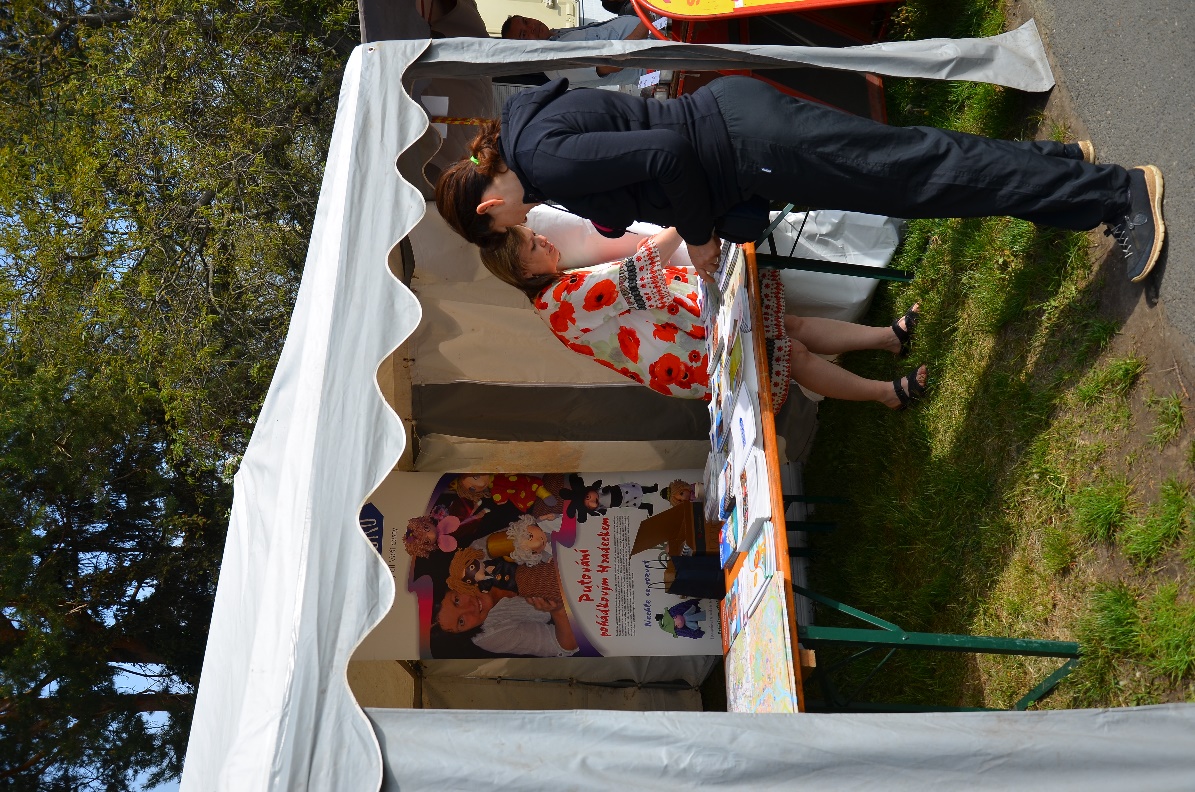 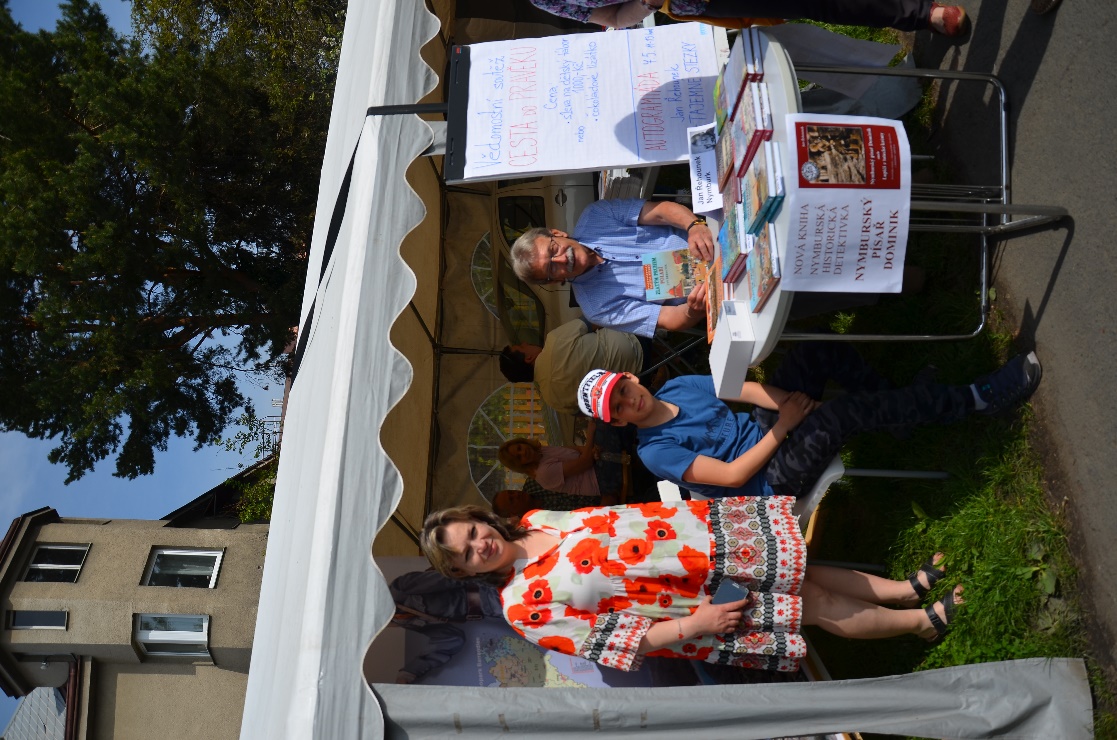 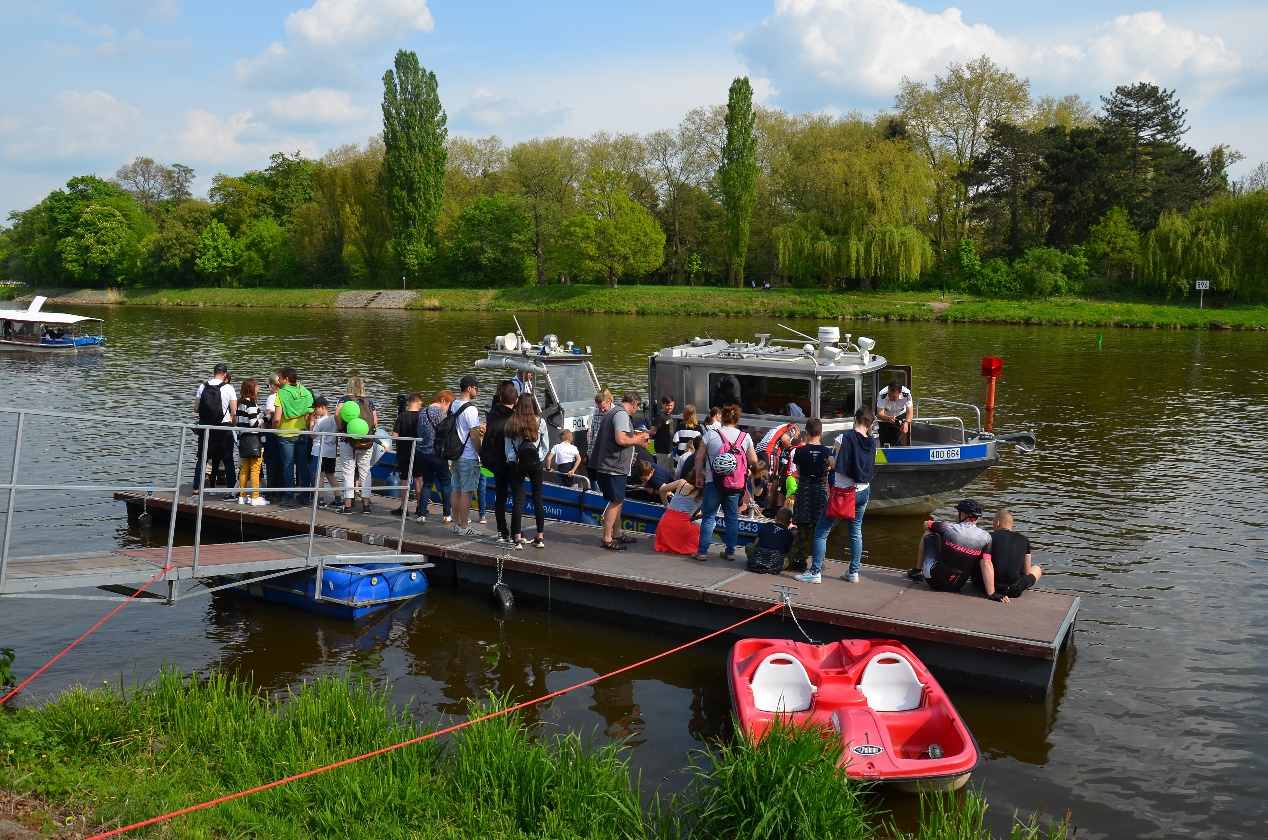 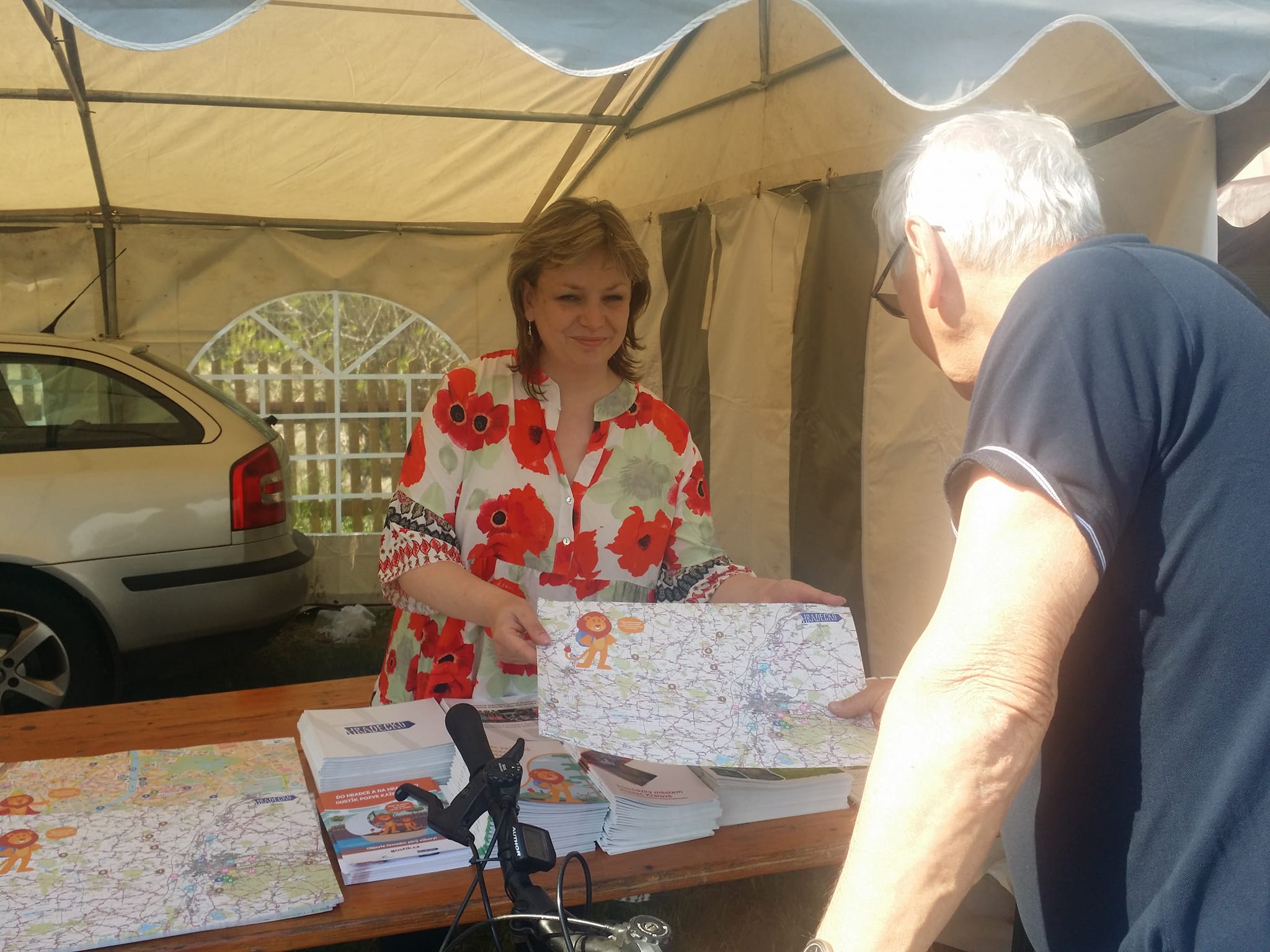 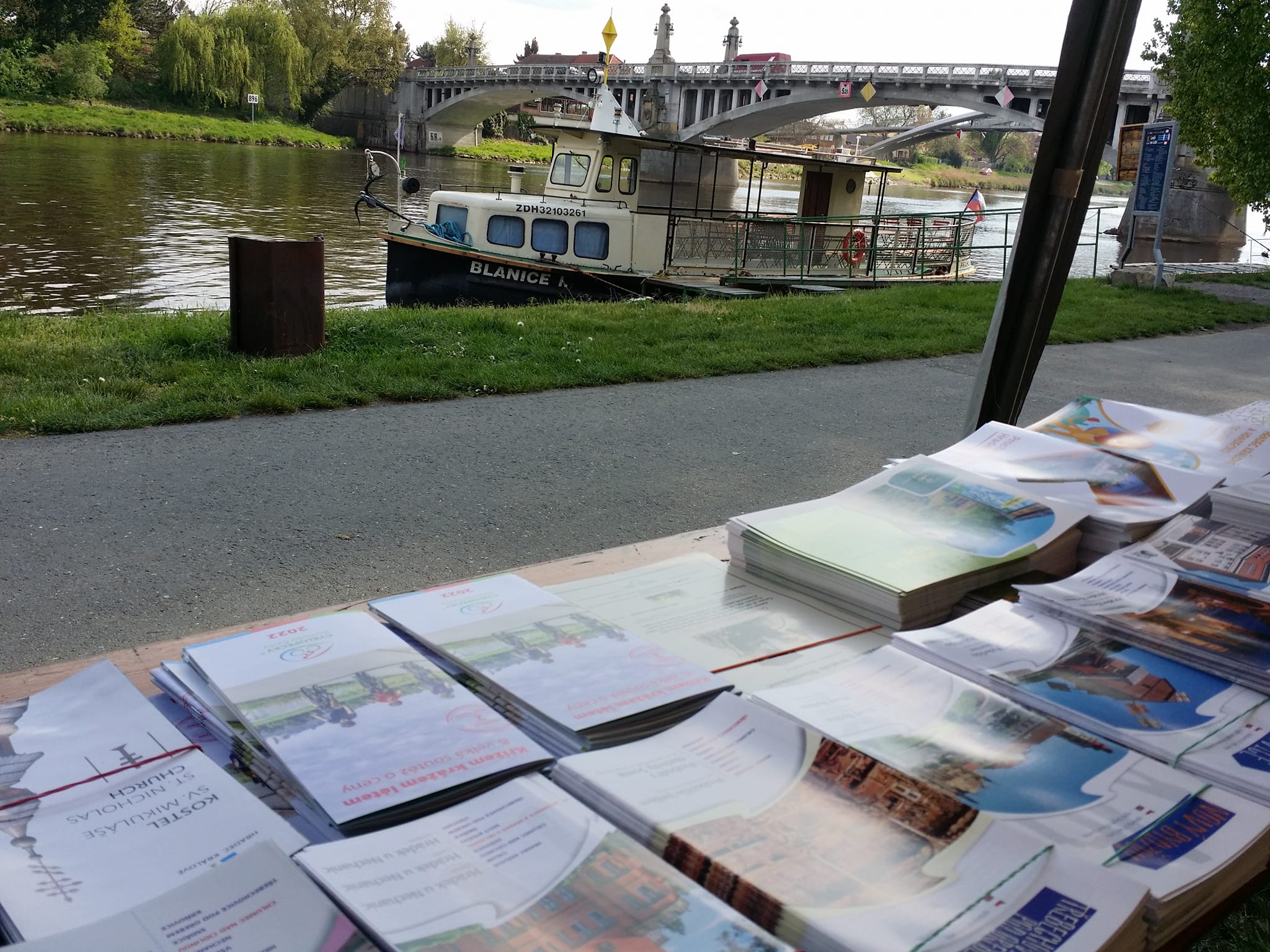 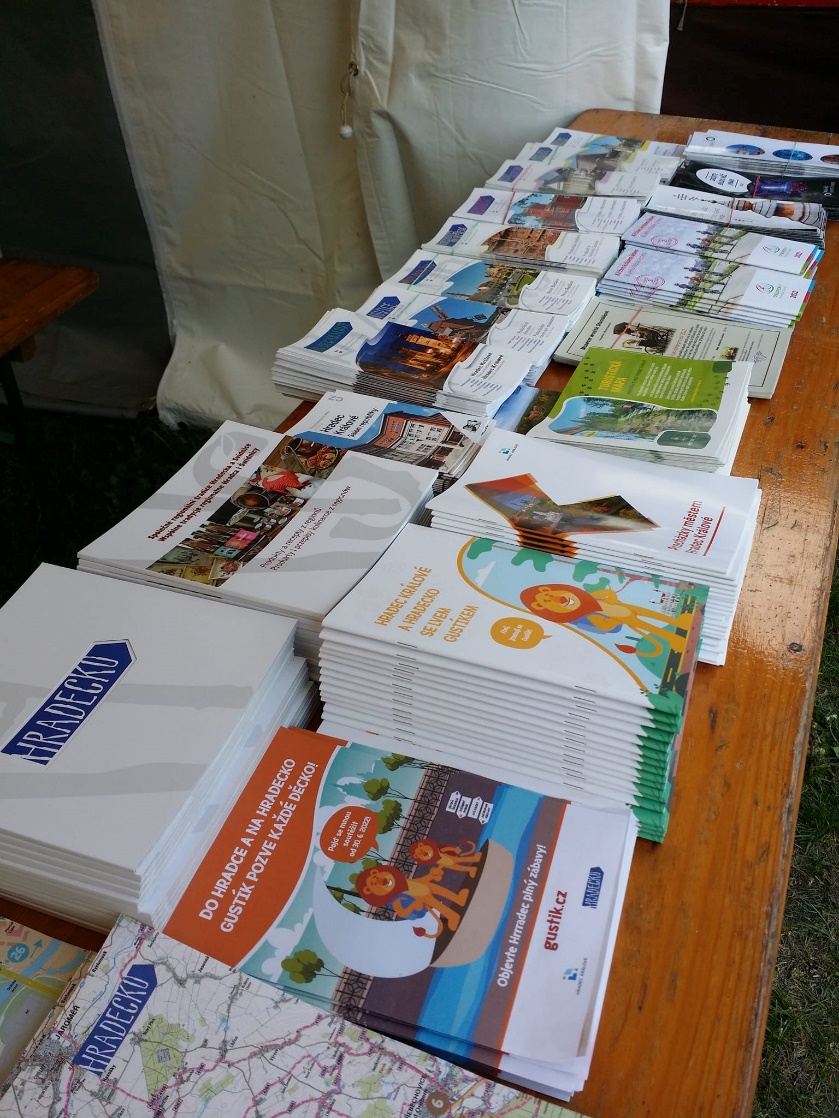 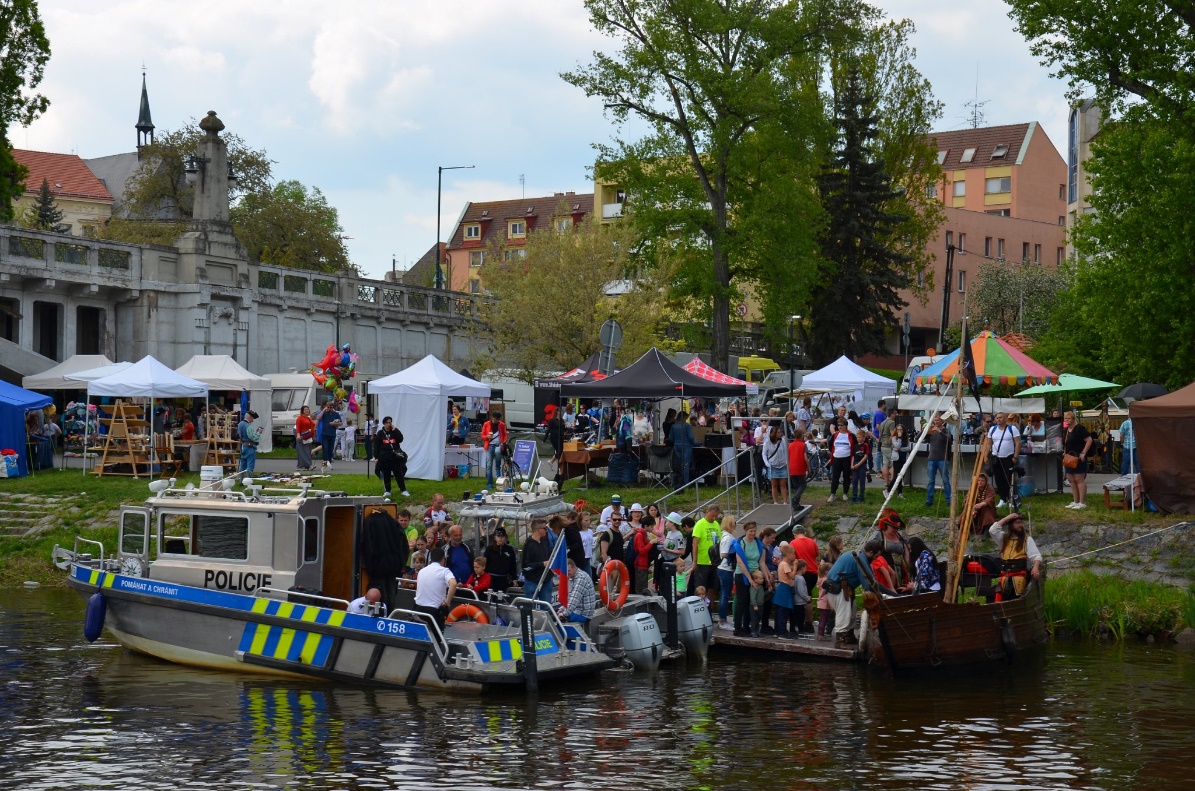 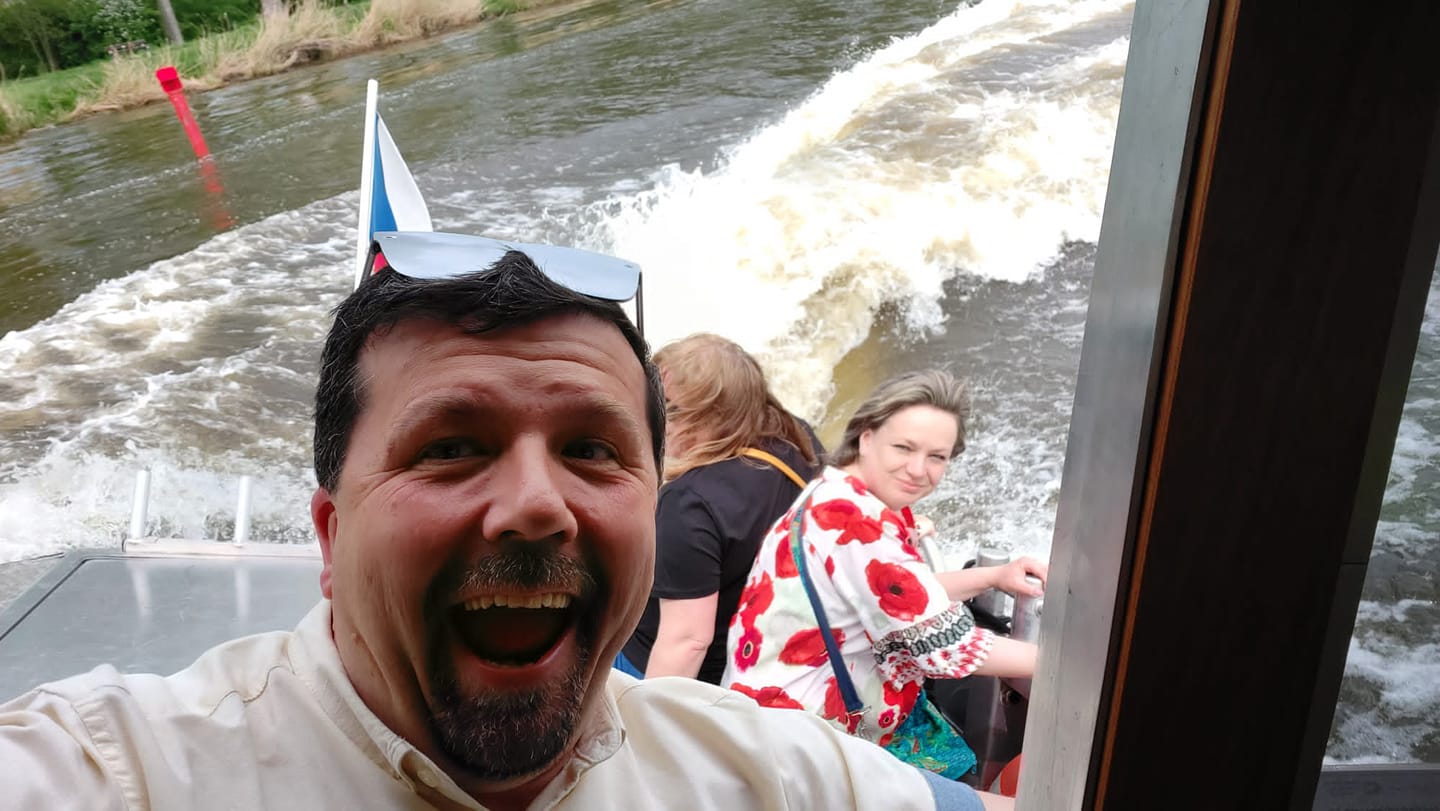 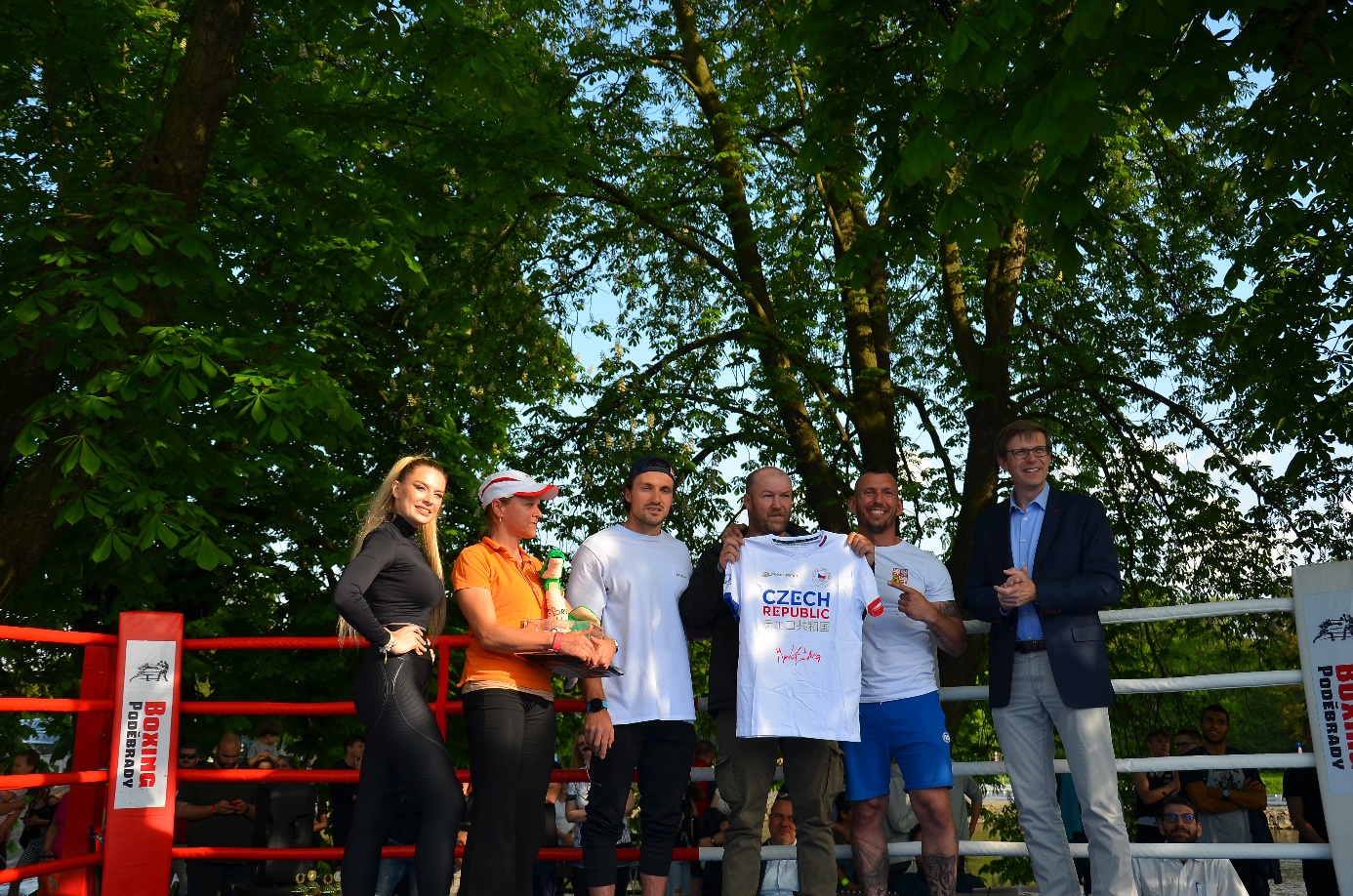 